TC İNKILAP TARİHİ VE ATATÜRKÇÜLÜK DERSİ 11. SINIF 2. DÖNEM 1. YAZILISI SORULARI (6)… – … EĞİTİM VE ÖĞRETİM YILI …………………..… OKULU 11/… SINIFITC İNKILAP TARİHİ VE ATATÜRKÇÜLÜK DERSİ 2. DÖNEM 1. YAZILISITarih: …/…/……ADI SOYADI:………………………… NU:………….. PUAN:………AŞAĞIDA VERİLEN SORULARI UYGUN ŞEKİLDE CEVAPLAYINIZ.1. Saltanatın kaldırılma nedenlerini maddeler halinde yazınız(10 puan).=>=>=>2. Sevr Antlaşması neden ölü bir antlaşma olarak doğmuş, hiçbir zaman yürürlüğe girmemiştir? Açıklayınız (10 puan).3. Atatürk’ün “Çağdaşlaşma” düşüncesini örnek vererek açıklayınız(5+5=10).4. Sovyet Rusya, Kurtuluş Savaşı’nda savaşmadığı halde, TBMM Hükümeti ile neden Moskova ve Kars Antlaşmalarını imzalamıştır?Maddeler halinde yazınız(10 puan).=>=>=>5. 3 Mart 1924’te yapılan inkılâpları yazınız(5×2=10).6. Lozan Barış Görüşmelerine gitmeden önce TBMM’nin ödün vermeme konusunda karar aldığı konuları ve Lozan Barış Antlaşması’nda TBMM’nin istediği gibi sonuçlanmayan konuları yazınız(5×2=10).7. AŞAĞIDAKİ BULMACAYI UYGUN SÖZCÜKLERLE TAMAMLAYINIZ(Her Sözcük 1 Puan).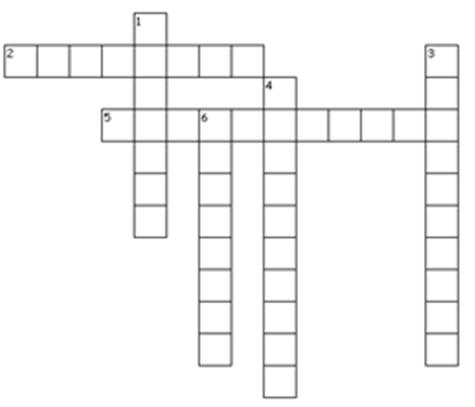 1. Mustafa Kemal Paşa’ya Sakarya Meydan Savaşı’ndaki başarısından dolayı verilen rütbe.2. Güney Cephesi’nde gösterdiği başarıdan dolayı Maraş ilimize TBMM tarafından verilen unvan.3. Başkomutanlık Meydan Savaşı’nın yapıldığı mevkiinin adı4. Türkiye Cumhuriyeti’nin ilk başbakanının adı5. Düzenli Ordu’ya katılmayı istemeyerek I. İnönü Savaşı’nda Yunanlıların safında Düzenli Ordu’ya karşı savaşan eski Kuva-yi Milliyeci’nin adı6. Lozan Antlaşması’nda Yunanistan’dan savaş tazminatı olarak alınan yerin adıAŞAĞIDA VERİLEN TEST SORULARINDA DOĞRU ŞIKKI İŞARETLEYİNİZ(Her Soru 3 Puan)8. I. İnönü Savaşı sonrasında toplanan Londra Konferansı başladığında, Türk tarafı ile ilgili ilk söz Osmanlı sadrazamı Tevfik Paşa’ya verilmiş; Paşa da “Söz, ulusun asıl temsilcisi olan TBMM yetkilisine aittir. ”diyerek bir daha hiç söz almamıştır.Bu bilgiye göre;I. Tevfik Paşa İstanbul Hükümeti’nin Anadolu’da otoritesinin kalmadığını kabul etmiştir.II. Konferansa İstanbul ve Ankara Hükümetleri tek bir heyet olarak katılmıştır.III. Tevfik Paşa, Türk halkının TBMM tarafından temsil edildiğini kabul etmiştir.yargılarından hangisine ulaşılır?	 A)Yalnız IB)Yalnız IIC)I ve IIID)II ve IIIE)I, II ve III9. 20 Ekim 1921 yılında imzalanan Ankara Antlaşması’na göre;- Fransa Anadolu’dan çekilecektir.- Hatay’da Fransız mandasında özel yönetim kurulacaktır.Bu bilgiye dayanarak, Ankara Antlaşması ile ilgili,I. Güney Cephesi’ni kapatmıştır.II. Misak-ı Milli sınırları tam olarak gerçekleştirilmiştir.III. İngiltere, işgal politikasında yalnız kalmıştır.yargılarından hangilerine ulaşılabilir?A)Yalnız IB)Yalnız IIC)Yalnız IIID)I ve IIIE)II ve III10. Lloyd George İngiliz parlamentosunda “Yunanistan kazandığı zaferden dolayı artık Sevr ile yetinmez, daha geniş haklarla tatmin edilmelidir. ”sözlerini aşağıdaki savaşlardan hangisi için söylemiştir?A)I. İnönüB)II. İnönüC)Kütahya-EskişehirD)SakaryaE)Büyük Taaruz11. Aşağıdakilerden hangisi Düzenli Ordu’nun kurulmasını gerektiren nedenlerden biri değildir?A)Kuva-yı Milliye’nin elde ettiği başarıları abartmasıB)Bazı Kuva-yı Milliye güçlerinin halka baskısıC)22 Haziran 1922’deki Yunan saldırısına karşı Kuva-yı Milliye güçlerinin yetersiz kalmasıD)Devlet düzeninde düzenli ordunun gerekli olmasıE)Mustafa Kemal’in başkomutan seçilmesi12. Aşağıdaki antlaşmalardan hangisi ile Ermeni Devleti Doğu Anadolu’daki isteklerinden vazgeçmiştir?A)GümrüB)KarsC)AnkaraD)LozanE)Moskova13. Aşağıdakilerden hangisi halifeliğin kaldırılmasının getirdiği sonuçlardan biri değildir?A)Laik devlet düzenine geçme konusunda önemli bir adım atıldı.B)Kadın ile erkek arasında sosyal ve ekonomik eşitlik sağlandıC)Ulusal egemenlik (bilgi yelpazesi. net) güç kazandı.D)Eski düzenden yana olanların güç alacakları bir kurum ortadan kalktı.E)Çağdaşlaşmanın önündeki bir engel kaldırıldı.BOŞLUKLARI UYGUN KELİMELERLE DOLDURUNUZ(Her boşluk 2 puan).14. Türkiye Devleti’nin ilk anayasası olan 1921 Anayasası’nın bilinen adı nedir?. . . . . . . . . . . . . . . . . . . . . . . . . . . . . . . . . . . . .15. Cumhuriyet…………………………………………………. . tarihinde ilan edilmiştir.16. İtalyanlar Kurtuluş Savaşı’nda işgal ettikleri bölgelerden ……………………………………. Savaşı’nın Türk Ordusu tarafından kazanılmasından sonra tamamen geri çekilmişlerdir.17. Türk Kurtuluş Savaşı……………………………………. Antlaşması’nın imzalanmasından sonra sona ermiştir.18. İlk TBMM, savaş koşullarında kurulduğundan dolayı…………………………Hükümeti sistemi ile Güçler ……………………. ilkelerini benimsemiştir.19. Mustafa Kemal Paşa’nın Başkomutan olduktan sonra yurt çapında seferberlik başlatmak için yayınladığı yardım çağrısına ne denir?. . . . . . . . . . . . . . . . . . . . . . . . . . . . . . . . . . . . . . . . . . . . . . . . . . . . . . . . . . . . . . . . .20. TBMM’nin siyasi varlığını kabul eden ilk Müslüman devletin adı nedir?. . . . . . . . . . . . . . . . . . . . . . . . .BAŞARILAR DİLERİM…